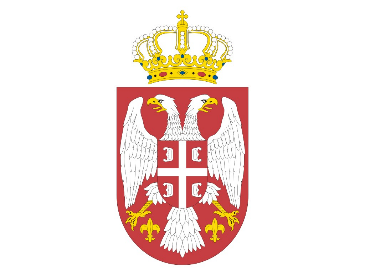 Р Е П У Б Л И К А   С Р Б И Ј АКАНЦЕЛАРИЈАЗА КОСОВО И МЕТОХИЈУЈАВНО ПОЗИВАИНТЕРНО РАСЕЉЕНА ЛИЦА СА БОРАВИШТЕМ НА ТЕРИТОРИЈИ РЕПУБЛИКЕ СРБИЈЕ КОЈА СУ ОСТВАРИЛА ПОВРАТАК НА КОСОВО И МЕТОХИЈУ У ТОКУ 2018. ГОДИНЕ И ДО МАЈА 2019. ГОДИНЕ, ИЛИ СУ У ПРОЦЕДУРИ ПОВРАТКА КОЈИ ЋЕ СЕ ОСТВАРИТИ ТОКОМ 2019. И 2020. ГОДИНЕ ДА СЕ ПРИЈАВЕ ЗА ДОДЕЛУ ФИНАНСИЈСКИХ ГРАНТОВА/ДОНАЦИЈАКанцеларија за Косово и Метохију је у оквиру реализације обавезе националног суфинансирања ИПА 2014 пројекта, купила 150 поклон картица у вредности од 60.000,00 динара које представљају финансијску бесповратну помоћ/донацију повратницима на Косово и Метохију, као најбољи одговор на разноврсне потребе које имају у прво време реинтеграције. Поклон платне картице могу бити додељене интерно расељеним лицима са боравиштем на територији Републике Србије која су остварила повратак на Косово и Метохију у току 2018. године и до маја 2019. године, или су у процедури повратка који ће се остварити током 2019. и 2020. године, а која то доказују испуњавањем услова за избор корисника.УСЛОВИ ЗА ПРИЈАВЉИВАЊЕ НА ЈАВНИ ПОЗИВПодносилац пријаве, интерно расељено лице – повратник на Косово и Метохију, за Јавни позив за доделу финансијског гранта/донације треба да испуни следеће услове:Да је евидентиран као интерно расељено лице и/или поседује легитимацију интерно расељеног лица;Да је у процедури повратка на територију АП Косово и Метохија или је исти остварио у току 2018. и до маја 2019. године;Да је регистрован за повратак у бази података УНХЦР-а Србија или код било које друге надлежне националне, међународне или невладине организације које пружају подршку повратку; Да достави писмени доказ о стамбеном решењу на Косову и Метохији;Да није био корисник програма за побољшање услова живота у Републици Србији ван територије АП Косово и Метохија којим је решио стамбено питање;КРИТЕРИЈУМИ ЗА УСПОСТАВЉАЊЕ РЕДА ПРВЕНСТВА ПОДНЕТИХ ПРИЈАВАУ случају да је број подносиоца пријаве који испуњавају горе наведене услове за пријаву на Јавни позив већи од предвиђеног броја платних картица које представљају финансијски грант/донацију, успоставиће се ред првенства на основу броја бодова које подносилац пријаве на јавни позив оствари, а према следећим критеријумима:Број чланова породице подносиоца пријаве: 1 члан – 5 бодова, 2 до 4 члана - 10 бодова, 5 до 7 чланова -  20 бодова, 8 и више чланова - 30 бодова;Породица подносиоца пријаве је једнородитељска са дететом/децом до 18 година или студентом до 26 година - 20 бодова; Породица која има члана са инвалидитетом или тешко болесног члана или члана са посебним потребама – 20 бодова.ПРЕДНОСТ ПРИ БОДОВАЊУУколико и након бодовања у складу са горе наведеним критеријумима два или више подносиоца пријаве имају исти број бодова, предност ће имати подносилац пријаве који:  је члан породице са двоје или више деце испод 18 година, породице са трудницом или са дететом/децом до 5 година, без редовних месечних прихода или са недовољним месечним приходима (до 50% просечне нето плате на нивоу општине/града по члану домаћинства);је члан породице погинулих, несталих и киднапованих лица;је жртва породичног или друге врсте насиља. ДОКУМЕНТА КОЈА СЕ ПОДНОСЕ УЗ ПРИЈАВУПодносилац пријаве доставља следеће доказе/документа по наведеним условима:Попуњен и потписан образац пријаве за доделу финансијског гранта/донације;Фотокопију легитимације интерно расељеног лица или потврду Комесаријата за избеглице и миграције Републике Србије о расељеничком статусу;Фотокопију личне карте лица које аплицира за донацију;Пријавни формулар или другу врсту писменог доказа надлежне институције/организације код које је потенцијални корисник пријављен за повратак;Доказ о стамбеној ситуацији потенцијалног корисника на територији АП Косово и Метохија: да је корисник пројекта који обезбеђује стамбено решење које је реализовано или је у процесу реализације (уговор/потврда потписан са рганизацијом која гради/обезбеђује стамбене објекте) илидоказ о власништву илидоказ о праву на коришћење или доказ о изнајмљивању стамбене јединице (уговор, потврда, изјава са два сведока или друга врста документа која може послужити као доказ да потенцијални корисник живи или ће имати где да борави на територији АП Косово и Метохија).Изјава о пристанку на обраду података о личности (важи за свако пунолетно лице које аплицира за помоћ, док за малолетног апликанта изјаву потписује родитељ/старатељ);Подносилац пријаве доставља следеће доказе/документа за утврђивање критеријума:Фотокопију личне карте без чипа, односно очитане личне карте са чипом за све чланове домаћинства са 16 и више година, а за децу фотокопија извода из матичне књиге рођених;За једнородитељску породицу прилаже се:потврда о разводу брака или доказ о поверавању малолетног детета/деце уз изјаву подносиоца пријаве да се непосредно брине о детету /деци и да самостално обезбеђује средства за издржавање, потврда о смрти брачног друга или решење надлежног суда о проглашењу несталог лица за умрло,извод из матичне књиге рођених за децу без утврђеног очинства.Доказ о школовању деце до 18 година или студента до 26 година (фотокопија сведочанства, ђачке књижице или индекса или потврда надлежне образовне институције)Фотокопија медицинске документације која потврђује инвалидитет, болест или посебне потребе члана домаћинства; Потврда о незапослености из Националне службе за запошљавање или потврда послодавца о висини примања у месецу који претходи објављивању Јавног позива или чек од пензије или друга врста потврде социо-економске угрожености;НАЧИН ПРИЈАВЉИВАЊА НА ЈАВНИ ПОЗИВПодносилац пријаве образац пријаве и изјаву о пристанку на обраду личних података преузима са сајта Канцеларије за Косово и Метохију;Подносиоци пријаве морају испунити формалне услове позива:Попуњен и потписан образац пријаве (образац мора садржати одговоре на сва питања, уколико је за одговор потребно још простора, можете додати странице са назнаком на које питање из обрасца се односе);Потписана изјава о пристанку на обраду података о личности;Уз образац пријаве достављена сва пратећа документа која потврђују испуњеност услова за пријаву на Јавни позив и критеријума за успостављање реда првенства пристиглих пријава.Пријава са пратећом документацијом са назнаком „За Јавни позив за финансијски грант/донације – не отварати“ се до предвиђеног рока достављају на адресу Канцеларије за Косово и Метохију, Булевар Михајла Пупина 2, источни улаз, 11070 Нови Београд;Рок за достављање пријава је до 30. маја 2019. године до краја радног времена, односно до 15.30 часова. Пријаве које буду стигле након предвиђеног рока, као и непотпуне пријаве, неће се разматрати. Листа одобрених корисника биће објављена на сајту Канцеларије за Косово и Метохију на коју ће подносиоци пријава имати 8 (осам) дана рока за приговоре. На евентуалне приговоре, одговориће се у року од 8 (осам) дана, након чега ће се објавити Коначна листа уз информацију о уручивању финансијског гранта/донације. Напомена: Важно је да сви подносиоци пријаве у обрасцу назначе број телефона на коме ће бити доступни током трајања Јавног позива и по објављивању Коначне листе, како би омогућили благовремено информисање о евентуалним потребним допунама или о месту и времену доделе финансијског гранта/донације. 